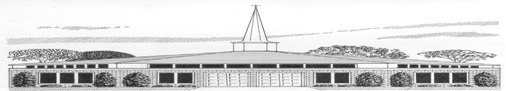 Registration Form for Youth Activities  Today’s Date:  ____________________________ (this form is valid for one year only) Elementary School Siblings:  ______________________________________________________________The Annual Medical Release Form MUST also be submitted.Child’s Name:  ___________________________________________________________Child’s Name:  ___________________________________________________________Child’s Name:  ___________________________________________________________Child’s Name:  ___________________________________________________________Age:  _________________Address:  _______________________________________________________________Address:  _______________________________________________________________Address:  _______________________________________________________________Address:  _______________________________________________________________Birthdate:  ____________City:  _______________________________________Zip:  ______________Zip:  ______________Zip:  ______________School:  ______________________________________________________________School:  ______________________________________________________________School:  ______________________________________________________________School:  ______________________________________________________________Grade:  _______________Mother/Guardian Name:  ___________________________________Mother/Guardian Name:  ___________________________________Mother/Guardian Name:  ___________________________________Cell Phone:  _________________Cell Phone:  _________________Adress (if different):  _________________________________________Adress (if different):  _________________________________________Adress (if different):  _________________________________________Work Phone:  ________________Work Phone:  ________________City:  ____________________________________Zip:  _______Email:  _________________________Email:  _________________________Email:  _________________________Father/Guardian Name:  ____________________________________Father/Guardian Name:  ____________________________________Father/Guardian Name:  ____________________________________Cell Phone:  _________________Cell Phone:  _________________Adress (if different):  _________________________________________Adress (if different):  _________________________________________Adress (if different):  _________________________________________Work Phone:  ________________Work Phone:  ________________City:  ____________________________________Zip:  _______Email:  _________________________Email:  _________________________Email:  _________________________Emergency Contact:  ______________________________________________________________________Emergency Contact:  ______________________________________________________________________Emergency Contact:  ______________________________________________________________________Emergency Contact:  ______________________________________________________________________Emergency Contact:  ______________________________________________________________________Cell Phone:  ______________________________________________Cell Phone:  ______________________________________________Cell Phone:  ______________________________________________Relationship:  ________________Relationship:  ________________